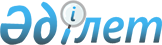 О проекте Закона Республики Казахстан "О валютном регулировании и валютном контроле"Постановление Правительства Республики Казахстан от 30 сентября 2004 года N 1007

      Правительство Республики Казахстан постановляет: 

      Внести на рассмотрение Мажилиса Парламента Республики Казахстан проект Закона Республики Казахстан "О валютном регулировании и валютном контроле".       Премьер-Министр 

   Республики Казахстан 

         Проект         Закон Республики Казахстан  О валютном регулировании и валютном контроле       Настоящий Закон регулирует отношения, возникающие при реализации резидентами и нерезидентами прав на валютные ценности, определяет цели, задачи и порядок валютного регулирования и валютного контроля.  

       Глава 1. Общие положения  

         Статья 1. Основные понятия, используемые в 

настоящем Законе       В настоящем Законе используются следующие понятия: 

      1) базовый актив - финансовый инструмент, показатель или товар, к цене которого привязана стоимость производного финансового инструмента; 

      2) валюта - денежные единицы, принятые государствами как законное платежное средство или официальные стандарты стоимости в наличной и безналичной формах, в виде банкнот, казначейских билетов и монет, в том числе из драгоценных металлов (включая изъятые или изымаемые из обращения, но подлежащие обмену на находящиеся в обращении денежные знаки), а также средства на счетах, в том числе в международных денежных или расчетных единицах; 

      3) валютные операции: 

      операции, связанные с переходом права собственности и иных прав на валютные ценности, а также использование валютных ценностей в качестве средства платежа; 

      ввоз, пересылка и перевод в Республику Казахстан, а также вывоз, пересылка и перевод из Республики Казахстан валютных ценностей, национальной валюты, ценных бумаг и платежных документов, номинал которых выражен в национальной валюте, не имеющих номинала ценных бумаг, выпущенных резидентами; 

      4) валютные ценности: 

      иностранная валюта; 

      ценные бумаги и платежные документы, номинал которых выражен в иностранной валюте; 

      не имеющие номинала ценные бумаги, выпущенные нерезидентами; 

      аффинированное золото в слитках; 

      национальная валюта, ценные бумаги и платежные документы, номинал которых выражен в национальной валюте, в случае совершения с ними операций между резидентами и нерезидентами, а также между нерезидентами; 

      не имеющие номинала ценные бумаги, выпущенные резидентами, в случае совершения с ними операций между резидентами и нерезидентами, а также между нерезидентами; 

      5) валютный договор - соглашение, учредительные документы, включая изменения и дополнения к ним, а также иные документы, на основании и (или) во исполнение которых осуществляются валютные операции; 

      6) иностранная валюта - валюта иностранных государств, а также международные денежные или расчетные единицы; 

      7) иностранные банки - банки и иные финансовые институты, созданные за пределами Республики Казахстан и имеющие право на осуществление банковских операций по законодательству государств, в которых они зарегистрированы; 

      8) коммерческие кредиты - отсрочка платежа по экспорту или предварительная оплата (авансовый платеж) по импорту, осуществляемые непосредственно между поставщиками (продавцами) и получателями (покупателями) товаров (работ, услуг); 

      9) национальная валюта - валюта Республики Казахстан; 

      10) нерезиденты - все юридические лица, их представительства и филиалы, а также физические лица, не указанные в подпункте 15) настоящей статьи; 

      11) обменные пункты - специально оборудованные места проведения обменных операций с иностранной валютой; 

      12) паспорт сделки - документ установленной формы, в котором отражаются сведения о внешнеэкономической сделке, необходимые для обеспечения учета и отчетности по валютным операциям; 

      13) производные финансовые инструменты - финансовые инструменты, стоимость которых может быть оценена отдельно от стоимости базового актива и которые могут являться самостоятельным объектом сделок; 

      14) прямые инвестиции - вложения денег, ценных бумаг, вещей, имущественных прав, включая права на результаты интеллектуальной творческой деятельности и иного имущества в оплату акций (вкладов участников) юридического лица, в результате которых лицу, осуществляющему такие вложения, будет принадлежать десять и более процентов голосующих акций (десять и более процентов голосов от общего количества голосов участников) данного юридического лица; 

      15) резиденты: 

      граждане Республики Казахстан, в том числе временно находящиеся за границей или находящиеся на государственной службе Республики Казахстан за ее пределами, за исключением граждан Республики Казахстан, имеющих документ на право постоянного проживания в иностранном государстве, выданный в соответствии с законодательством этого государства; 

      иностранные граждане и лица без гражданства, имеющие документ на право постоянного проживания в Республике Казахстан; 

      все юридические лица, созданные в соответствии с законодательством Республики Казахстан, с местонахождением на территории Республики Казахстан, а также их филиалы и представительства с местонахождением в Республике Казахстан и за ее пределами; 

      дипломатические, торговые и иные официальные представительства Республики Казахстан, находящиеся за пределами Республики Казахстан; 

      16) уполномоченные банки - созданные в Республике Казахстан банки и организации, имеющие право на проведение отдельных видов банковских операций, осуществляющие валютные операции, в том числе по поручениям клиентов, за исключением указанных в подпункте 17) настоящей статьи; 

      17) уполномоченные организации - юридические лица, созданные в соответствии с законодательством Республики Казахстан, исключительным видом деятельности которых является организация обменных операций с иностранной валютой; 

      18) финансовые займы: 

      займы, предоставляемые в денежной форме (за исключением коммерческих кредитов); 

      вклады (депозиты) в банках, внесенные их дочерними организациями, созданными за рубежом с целью привлечения средств на международных рынках капитала; 

      деньги, передаваемые в обеспечение исполнения обязательств должника; 

      финансирование третьими лицами приобретения товаров (работ, услуг) и иных сделок, а также исполнение третьими лицами обязательств должника перед кредитором, в результате которых возникает обязанность лица, за которого исполнено обязательство, по возврату денег и иного имущества с вознаграждением или без такового, лицу, предоставившему такое финансирование, либо осуществившему такое исполнение; 

      19) экспорт (импорт) - реализация товаров, выполнение работ, оказание услуг резидентом нерезиденту (нерезидентом резиденту).  

       Статья 2. Валютное законодательство Республики Казахстан       1. Валютное законодательство Республики Казахстан основывается на  Конституции  Республики Казахстан и состоит из настоящего Закона и иных нормативных правовых актов Республики Казахстан. 

      2. Если международным договором, ратифицированным Республикой Казахстан, установлены иные правила, чем те, которые содержатся в настоящем Законе, то применяются правила международного договора.  

       Статья 3. Сфера применения настоящего Закона       Настоящий Закон действует на территории Республики Казахстан и распространяется на нерезидентов, осуществляющих валютные операции на территории Республики Казахстан, и на всех резидентов Республики Казахстан.  

       Глава 2. Валютное регулирование  

         Статья 4. Цели и задачи валютного регулирования       1. Целью валютного регулирования является содействие государственной политике по достижению устойчивого экономического роста и обеспечению экономической безопасности. 

      2. Задачами валютного регулирования являются: 

      1) установление порядка обращения валютных ценностей в Республике Казахстан; 

      2) создание условий для дальнейшей интеграции Республики Казахстан в мировую экономику; 

      3) обеспечение информационной базы по валютным операциям и потокам капитала.  

       Статья 5. Органы валютного регулирования       1. Основным органом валютного регулирования в Республике Казахстан является Национальный Банк Республики Казахстан. 

      2. Правительство Республики Казахстан и иные государственные органы осуществляют валютное регулирование в пределах своей компетенции. 

      3. Национальный Банк Республики Казахстан и Правительство Республики Казахстан в соответствии с настоящим Законом в пределах своей компетенции издают нормативные правовые акты, обязательные для резидентов и нерезидентов. 

      Нормативные правовые акты по вопросам валютного регулирования, разработанные органами валютного регулирования, подлежат обязательному согласованию с Национальным Банком Республики Казахстан. 

      4. Национальный Банк Республики Казахстан, как основной орган валютного регулирования, устанавливает: 

      1) требования к осуществлению резидентами деятельности, связанной с использованием валютных ценностей, в соответствии со статьей 6 настоящего Закона; 

      2) порядок осуществления резидентами и нерезидентами валютных операций, в том числе режимы валютного регулирования: 

      лицензирования; 

      регистрации; 

      уведомления; 

      3) порядок осуществления мониторинга валютных операций нерезидентов, осуществляющих деятельность на территории Республики Казахстан (валютный мониторинг); 

      4) формы учета и отчетности по валютным операциям, обязательные для исполнения всеми резидентами и нерезидентами, по согласованию с уполномоченными государственными органами в соответствии с их компетенцией. 

      Валютные операции, в отношении которых настоящим Законом не установлен порядок их осуществления, проводятся без ограничений.  

       Статья 6. Требования к осуществлению деятельности, 

связанной с использованием валютных ценностей       1. Подлежат лицензированию Национальным Банком Республики Казахстан следующие виды деятельности, связанной с использованием валютных ценностей: 

      1) осуществление розничной торговли и оказание услуг за наличную иностранную валюту; 

      2) организация обменных операций с иностранной валютой уполномоченными организациями. 

      Лицензия на осуществление деятельности, указанной в подпункте 1) настоящего пункта, выдается лицам, осуществляющим свою деятельность в таможенном режиме магазина беспошлинной торговли, а также на морском, авиационном, железнодорожном и автомобильном транспорте, совершающем международные перевозки. 

      2. Национальный Банк Республики Казахстан устанавливает квалификационные требования к деятельности, указанной в пункте 1 настоящей статьи, а также порядок регистрации (открытия) дополнительных торговых точек и обменных пунктов. Для уполномоченных организаций дополнительно устанавливаются порядок согласования учредительных документов, требования к составу учредителей, организационно-правовой форме, размеру и порядку формирования уставного капитала, ограничения по созданию подразделений и участию в других юридических лицах. 

      3. Для получения лицензии резиденты, помимо документов, определенных в  Законе  Республики Казахстан "О лицензировании", представляют в Национальный Банк Республики Казахстан документы, указанные в подпунктах 1), 3)-9) статьи 10 настоящего Закона. 

      4. Лицензии на осуществление деятельности, указанной в пункте 1 настоящей статьи, выдаются в течение тридцати календарных дней с даты представления резидентом полного пакета документов. 

      5. Основаниями для отказа в выдаче лицензии являются: 

      1) непредставление документов либо иной информации, предусмотренных в соответствии с настоящим Законом; 

      2) несоответствие заявителя требованиям, установленным в соответствии с настоящим Законом; 

      3) иные основания, предусмотренные законодательными актами Республики Казахстан. 

      При отказе в выдаче лицензии заявителю дается мотивированный ответ в письменной форме с указанием причин отказа. 

      6. Нормативным правовым актом Национального Банка Республики Казахстан устанавливаются формы и порядок представления информации по деятельности, на осуществление которой получена лицензия.  

       Статья 7. Лицензирование валютных операций       1. Национальный Банк Республики Казахстан выдает лицензии на валютные операции, указанные в главе 4 настоящего Закона. 

      2. Резидент-участник валютной операции обязан обратиться за получением лицензии до открытия счета, или до начала исполнения обязательств по договору одной из сторон, либо в течение тридцати дней с даты истечения срока, указанного в части второй пункта 5 и в пункте 7 статьи 20 и подпункте 2) пункта 5 статьи 25 настоящего Закона. 

      3. Для получения лицензии резиденты, помимо документов, определенных в соответствии с  Законом  Республики Казахстан "О лицензировании", представляют в Национальный Банк Республики Казахстан документы, указанные в подпунктах 1)-8), 10) статьи 10 настоящего Закона. 

      Национальный Банк Республики Казахстан вправе запросить дополнительно документы, на которые имеются ссылки в представленных документах. 

      4. Национальный Банк Республики Казахстан в нормативном правовом акте устанавливает требования: 

      1) в отношении объемов валютных операций, подлежащих лицензированию в соответствии с пунктом 3 статьи 22 настоящего Закона; 

      2) в отношении условий сделки между резидентом и нерезидентом, имеющим право на осуществление профессиональной деятельности на рынке ценных бумаг по законодательству государства, где он зарегистрирован, предусматривающей совершение нерезидентом по поручению, в интересах и за счет клиента-резидента операций, подлежащих лицензированию в соответствии с пунктом 2 статьи 22 настоящего Закона; 

      3) представления обоснования отсутствия возможности осуществления валютных операций через счета в уполномоченных банках по операциям, подлежащим лицензированию в соответствии со статьей 25 настоящего Закона. 

      5. Основаниями для отказа в выдаче лицензии являются: 

      1) непредставление документов либо иной информации, предусмотренных в соответствии с настоящим Законом; 

      2) несоответствие проводимой операции законодательству Республики Казахстан; 

      3) несоответствие проводимой валютной операции и (или) заявителя требованиям, установленным в соответствии с настоящим Законом; 

      4) наличие задолженности по налогам и другим обязательным платежам в бюджет, просроченной задолженности по кредитам, выданным за счет средств республиканского и местного бюджетов, правительственных внешних займов, и по требованиям, возникшим в силу исполнения государственных гарантий - в отношении валютных операций, подлежащих лицензированию в соответствии со статьями 22, 25 настоящего Закона; 

      5) иные основания, предусмотренные законодательными актами Республики Казахстан. 

      При отказе в выдаче лицензии заявителю дается мотивированный ответ в письменной форме с указанием причин отказа. 

      6. Нормативным правовым актом Национального Банка Республики Казахстан устанавливаются минимальная сумма валютной операции, подлежащей лицензированию, а также формы и порядок представления информации по валютной операции в соответствии с выданной лицензией.  

       Статья 8. Регистрация валютных операций       1. Национальный Банк Республики Казахстан осуществляет регистрацию валютных операций, указанных в главе 4 настоящего Закона. 

      2. Режим регистрации включает регистрацию валютного договора и последующее представление резидентом сведений по зарегистрированному валютному договору. 

      3. Резидент-участник валютной операции обязан обратиться за регистрацией до начала исполнения обязательств по валютному договору одной из сторон, либо в течение тридцати дней с даты истечения срока, указанного в пункте 7 статьи 20 и пункте 2 статьи 23 настоящего Закона, а в случаях, предусмотренных в пункте 4 статьи 25 настоящего Закона - до начала проведения операций по счету. 

      4. Для регистрации валютных операций резиденты представляют в Национальный Банк Республики Казахстан документы, указанные в подпунктах 1)-4), 6), 7), 10) статьи 10 настоящего Закона. 

      Национальный Банк Республики Казахстан вправе запросить дополнительно документы, на которые имеются ссылки в представленных документах. 

      5. Регистрация осуществляется в течение десяти рабочих дней с даты представления резидентом полного пакета документов. 

      При регистрации валютного договора заявителю выдается документ установленного образца - регистрационное свидетельство. 

      6. Отказ в регистрации осуществляется в случаях: 

      1) представления недостоверной информации либо непредставления информации, предусмотренной в соответствии с настоящим Законом; 

      2) несоответствия проводимой операции законодательству Республики Казахстан. 

      7. Нормативным правовым актом Национального Банка Республики Казахстан устанавливается минимальная сумма сделки, подлежащей регистрации, и исключения из порядка регистрации.  

       Статья 9. Уведомление о валютных операциях       1. Режим уведомления включает представление в Национальный Банк Республики Казахстан информации по валютному договору в установленной форме резидентами-участниками валютных операций и/или уполномоченными банками, а также профессиональными участниками рынка ценных бумаг, осуществляющими валютные операции по поручению клиентов, и последующее представление информации о проведенных операциях и изменениях валютного договора. 

      Резиденты-участники валютных операций уведомляют Национальный Банк Республики Казахстан после заключения валютного договора, но не позднее семи дней с даты начала исполнения обязательств по нему одной из сторон, а при открытии счета в иностранном банке в срок, установленный в пункте 2 статьи 25 настоящего Закона. В случае если, порядок уведомления распространился на валютный договор в процессе исполнения обязательств по нему - не позднее семи дней с даты когда валютные операции, осуществляемые по валютному договору, стали подлежать уведомлению. 

      2. Национальным Банком Республики Казахстан резиденту-участнику валютных операций выдается подтверждение об уведомлении в срок не более десяти дней с даты получения от него информации о валютном договоре. 

      3. Национальный Банк Республики Казахстан в целях уточнения обстоятельств совершения валютных операций вправе затребовать валютный договор, на основании которого осуществляются валютные операции. 

      4. Уполномоченные банки и (или) профессиональные участники рынка ценных бумаг при отсутствии подтверждения об уведомлении проводят валютные операции клиентов, уведомляя Национальный Банк Республики Казахстан в порядке, устанавливаемом нормативным правовым актом Национального Банка Республики Казахстан.  

       Статья 10. Документы, требуемые для 

получения лицензии и регистрационного свидетельства       Резиденты, в соответствии с требованиями к осуществлению деятельности, связанной с использованием валютных ценностей, а также в соответствии с требованиями режимов валютного регулирования, установленными настоящим Законом, представляют в Национальный Банк Республики Казахстан следующие документы: 

      1) заявление; 

      2) копия валютного договора, прошитая и заверенная подписью (для физических и юридических лиц) и печатью (для юридических лиц); 

      3) копия свидетельства о государственной регистрации юридического лица (для юридических лиц); 

      4) копия документа, удостоверяющего личность (для физических лиц, осуществляющих валютную операцию); 

      5) нотариально засвидетельствованная копия учредительных документов (для юридических лиц); 

      6) копия документа, подтверждающего присвоение унифицированного идентификационного кода, выданного уполномоченным органом государственной статистики Республики Казахстан (для юридических лиц); 

      7) копия документа, подтверждающего государственную регистрацию налогоплательщика; 

      8) документы, подтверждающие соответствие заявителя требованиям, в том числе квалификационным требованиям, установленным настоящим Законом и нормативными правовыми актами Национального Банка Республики Казахстан; 

      9) справка банка о наличии у резидента счета в иностранной валюте; 

      10) копии документов, подтверждающих возникновение, исполнение и прекращение обязательств по валютному договору, прошитые и заверенные подписью (для физических и юридических лиц) и печатью (для юридических лиц). 

      Национальный Банк Республики Казахстан вправе потребовать предъявления для обозрения резидентом оригиналов документов, указанных в настоящей статье.  

       Статья 11. Валютный мониторинг       1. Валютный мониторинг осуществляется Национальным Банком Республики Казахстан в целях оценки устойчивости платежного баланса Республики Казахстан. 

      Основными задачами валютного мониторинга являются: 

      1) создание информационной базы по валютным операциям, осуществляемым объектами валютного мониторинга; 

      2) совершенствование статистики, анализа и прогноза платежного баланса, внешнего долга и международной инвестиционной позиции Республики Казахстан. 

      2. Объектами валютного мониторинга являются филиалы и представительства юридических лиц-нерезидентов, действующие на территории Республики Казахстан более одного года. 

      Виды деятельности, на которые распространяется валютный мониторинг, определяет Национальный Банк Республики Казахстан. 

      3. Валютный мониторинг осуществляется методом сбора от объектов валютного мониторинга информации по их валютным операциям с резидентами и нерезидентами по реализуемым проектам в соответствии с установленными формами отчетности. 

      4. Сроки и формы отчетности для проведения валютного мониторинга устанавливаются нормативным правовым актом Национального Банка Республики Казахстан.  

       Статья 12. Репатриация иностранной и национальной валюты       1. Резиденты обязаны обеспечить в сроки, предусмотренные условиями сделки, зачисление на банковские счета в уполномоченных банках: 

      1) иностранной и национальной валюты, полученной резидентом в оплату экспорта товаров (работ, услуг); 

      2) иностранной и национальной валюты, переведенной резидентом в пользу нерезидента, для осуществления расчетов по импорту товаров (работ, услуг), в случае неисполнения и (или) неполного исполнения обязательств нерезидентом. 

      2. Зачисление резидентом на банковские счета в уполномоченных банках иностранной и национальной валюты при осуществлении расчетов по экспорту, импорту товаров (работ, услуг) не требуется в случаях: 

      1) зачисления валютной выручки на счета резидента в иностранных банках, предназначенные для обеспечения обязательств резидента в соответствии с условиями привлеченного от нерезидента займа; 

      2) зачисления валютной выручки на счета в иностранных банках, предназначенные для обеспечения деятельности филиалов и представительств резидента, открытых за рубежом. 

      3. При непоступлении иностранной и национальной валюты на счета в уполномоченных банках при осуществлении расчетов по экспорту, импорту товаров (работ, услуг) обязательство по зачислению в соответствии с настоящим Законом считается частично или полностью исполненным в случаях: 

      1) прекращения обязательства нерезидента путем зачета встречного однородного требования; 

      2) прекращения обязательства нерезидента путем замены первоначального обязательства, существовавшего между ними, другим обязательством между теми же лицами, предусматривающим иной предмет или способ исполнения; 

      3) уступки другому лицу права требования к нерезиденту; 

      4) получения страховой выплаты при наступлении страхового случая по договорам страхования риска неисполнения нерезидентом обязательств. 

      4. Национальный Банк Республики Казахстан устанавливает единые правила и условия оформления резидентами паспортов сделок по экспорту и импорту и порядок осуществления экспортно-импортного валютного контроля в целях обеспечения выполнения резидентами требования репатриации. 

      Паспорт сделки не оформляется по контрактам, заключенным на сумму, не превышающую эквивалента десяти тысяч долларов США на дату заключения экспортером (импортером) контракта. 

      5. В целях контроля за зачислением резидентом на свои счета в уполномоченных банках и (или) иностранных банках иностранной валюты и валюты Республики Казахстан в контракте, предусматривающем экспорт, импорт товаров (работ, услуг), должны быть обязательно предусмотрены сроки исполнения обязательств нерезидентами. 

      Уполномоченные банки, проводящие валютные операции резидентов, вправе потребовать от резидента уточнения и (или) четкого определения сроков зачисления иностранной валюты на счета в уполномоченных банках. 

      Резиденты, в случае изменения сроков исполнения обязательств, возникновения иных обстоятельств, влияющих на установленные сроки зачисления иностранной валюты на счета в уполномоченных и (или) иностранных банках, обязаны уведомить уполномоченные банки и (или) Национальный Банк Республики Казахстан, предоставив соответствующее обоснование и подтверждающие документы. 

      6. Контроль за выполнением требований настоящей статьи и обоснованности невозврата валютных средств осуществляется Национальным Банком Республики Казахстан совместно с налоговыми, правоохранительными органами и таможенным органом.  

       Глава 3. Основные принципы осуществления валютных операций  

         Статья 13. Валютные операции между резидентами       Валютные операции между резидентами запрещены за исключением: 

      1) операций, одной из сторон которых выступают Национальный Банк Республики Казахстан и (или) Министерство финансов Республики Казахстан; 

      2) операций с валютными ценностями, относимых к банковским операциям и иным операциям, которые вправе осуществлять уполномоченные банки и уполномоченные организации в соответствии с выданной им лицензией и/или законодательными актами Республики Казахстан; 

      3) оплаты банковских услуг по проведению валютных операций, а также оплаты неустойки (штрафов, пени), по договорам, предусматривающим оказание банковских услуг в иностранной валюте; 

      4) операций, связанных с приобретением, продажей, выплатой вознаграждения и/или погашением ценных бумаг, выпущенных резидентами в иностранной валюте, и ценных бумаг, выпущенных нерезидентами; 

      5) платежей и переводов денег по договорам комиссии, связанным с осуществлением экспорта (импорта), при использовании переводных аккредитивов в качестве формы оплаты; 

      6) передачи векселей, выраженных в иностранной валюте в качестве исполнения денежных обязательств; 

      7) расчетов с резидентами, имеющими лицензию на осуществление розничной торговли и предоставление услуг за наличную иностранную валюту, полученную в соответствии с требованиями, установленными настоящим Законом и нормативными правовыми актами Национального Банка Республики Казахстан; 

      8) оплаты расходов, связанных с командированием работников за пределы Республики Казахстан; 

      9) безвозмездных переводов денег или безвозмездной передачи валютных ценностей физическими лицами физическим лицам, а также юридическим лицам, уставная деятельность которых направлена на осуществление благотворительной деятельности; 

      10) внесение банковских вкладов физическими лицами в пользу других физических лиц; 

      11) операций, связанных с осуществлением обязательных платежей в бюджет.  

       Статья 14. Валютные операции между резидентами 

и нерезидентами       1. Резиденты вправе совершать сделки с нерезидентами в иностранной и (или) национальной валюте по соглашению сторон в соответствии с валютным законодательством Республики Казахстан. 

      2. Резиденты вправе выпускать по операциям с нерезидентами векселя, выраженные в иностранной валюте. 

      3. Нерезиденты вправе без ограничений получать и переводить дивиденды, вознаграждение и иные доходы, полученные по вкладам (депозитам), ценным бумагам, заемным и иным валютным операциям с резидентами, осуществленным в порядке, предусмотренном настоящим Законом. 

      4. Если в отношении валютных операций, указанных в статьях 20-24 настоящего Закона, не установлены режимы валютного регулирования, валютные операции между резидентами и нерезидентами осуществляются без ограничений в порядке, установленном Национальным Банком Республики Казахстан, который вправе установить режим уведомления. 

      Режимы валютного регулирования, установленные настоящим Законом, не распространяются на валютные операции с нерезидентами, одной из сторон которых является Национальный Банк Республики Казахстан и (или) Министерство финансов Республики Казахстан.  

       Статья 15. Валютные операции между нерезидентами       1. Валютные операции между нерезидентами на территории Республики Казахстан осуществляются без ограничений, с учетом требований статьи 16 настоящего Закона. 

      2. Ограничения на проведение валютных операций между нерезидентами на территории Республики Казахстан могут быть введены только в случаях, предусмотренных статьей 33 настоящего Закона.  

       Статья 16. Платежи и переводы по валютным операциям 

резидентов и нерезидентов       1. Платежи и переводы денег по валютным операциям резидентов и нерезидентов осуществляются через счета в уполномоченных банках, за исключением: 

      1) платежей и переводов денег физических лиц, а также платежей и переводов денег в их пользу, в национальной валюте на территории Республики Казахстан; 

      2) переводов денег физических лиц, осуществляемых без открытия счета в уполномоченных банках, в соответствии с пунктом 3 настоящей статьи; 

      3) платежей между физическими лицами и юридическими лицами, имеющими лицензию Национального Банка Республики Казахстан на осуществление розничной торговли и предоставление услуг за наличную иностранную валюту; 

      4) платежей между физическими лицами и уполномоченными банками или уполномоченными организациями, осуществляемых через их обменные пункты; 

      5) выплаты юридическими лицами-резидентами заработной платы работникам нерезидентам, а также юридическими лицами-нерезидентами заработной платы работникам - резидентам и нерезидентам в иностранной валюте; 

      6) оплаты юридическими лицами расходов, связанных с командированием работников за пределы Республики Казахстан, в иностранной валюте; 

      7) платежей между физическими лицами и юридическими лицами-нерезидентами, осуществляющими свою деятельность под таможенным контролем на таможенной территории Республики Казахстан в аэропортах, портах и пограничных переходах, открытых для международного сообщения; 

      8) платежей между юридическими лицами резидентами и нерезидентами, осуществляющими свою деятельность на территории Республики Казахстан, в национальной валюте в пределах суммы установленной законодательством Республики Казахстан о платежах и переводах; 

      9) платежей посредством выдачи (передачи) чека, векселя; 

      10) платежей и переводов денег, осуществляемых через счета в иностранных банках, открытых в порядке, установленном настоящим Законом. 

      Наличная иностранная валюта, полученная юридическими лицами - 

резидентами и нерезидентами, при проведении валютных операций на территории Республики Казахстан, подлежит обязательному зачислению на счета в уполномоченных банках. 

      2. Платежи и переводы денег по валютным операциям на территории Республики Казахстан, в отношении которых настоящим Законом определено требование лицензирования, регистрации, уведомления и (или) оформления паспорта сделки осуществляются только через счета, открытые в уполномоченных банках. 

      3. Физические лица - резиденты и нерезиденты, в пределах установленной суммы, могут осуществлять без открытия счета в уполномоченных банках: 

      1) безвозмездные переводы денег на территории Республики Казахстан, из Республики Казахстан и в Республику Казахстан (налоговые, лицензионные, штрафные платежи, переводы сумм наследства, алиментов, грантов и другие); 

      2) иные переводы денег из Республики Казахстан, не связанные с осуществлением физическим лицом предпринимательской деятельности, и в отношении которых в соответствии с настоящим Законом не определено требование лицензирования, регистрации, уведомления. 

      4. Порядок использования и зачисления на счет наличной иностранной валюты резидентами и нерезидентами, а также сумма и порядок осуществления переводов денег без открытия банковского счета, устанавливаются нормативными правовыми актами Национального Банка Республики Казахстан.  

       Статья 17. Обменные операции с иностранной валютой       1. Уполномоченные банки могут свободно продавать и покупать иностранную валюту как в Республике Казахстан, так и за рубежом в соответствии с выданной им лицензией и (или) правом, предоставленным законодательными актами Республики Казахстан. 

      2. Продажа и покупка иностранной валюты в Республике Казахстан производятся резидентами и нерезидентами исключительно через уполномоченные банки, их обменные пункты, а также обменные пункты уполномоченных организаций в порядке, установленном Национальным Банком Республики Казахстан.  

       Статья 18. Ввоз и вывоз, пересылка валютных ценностей, наличной национальной валюты, ценных бумаг и платежных документов, номинал и (или) стоимость которых выражены в национальной валюте, не имеющих номинала ценных бумаг, выпущенных резидентами       1. Физические лица - резиденты и нерезиденты вправе вывозить из Республики Казахстан наличную иностранную валюту в размере, не превышающем эквивалент десяти тысяч долларов США, без представления документов, подтверждающих происхождение вывозимой наличной иностранной валюты. 

      Вывоз из Республики Казахстан физическими лицами-резидентами и нерезидентами наличной иностранной валюты в размере, превышающем эквивалент десяти тысяч долларов США, не допускается за исключением ранее ввезенной в Республику Казахстан в пределах суммы, указанной в таможенной декларации, подтверждающей ее ввоз в Республику Казахстан. 

      2. Ввоз и вывоз из Республики Казахстан физическими лицами-резидентами и нерезидентами наличной иностранной и (или) национальной валюты в размере, превышающем эквивалент трех тысяч долларов США, подлежит обязательному декларированию таможенному органу Республики Казахстан путем подачи таможенной декларации на всю сумму вывозимой наличной иностранной и (или) национальной валюты. 

      3. Ввоз и вывоз из Республики Казахстан платежных документов (векселей, чеков, в том числе дорожных), номинальная стоимость (номинал) которых выражена в иностранной и национальной валюте, не подлежит письменному декларированию и осуществляется без ограничений. 

      4. Порядок таможенного оформления ввоза и вывоза валютных ценностей, наличной национальной валюты, ценных бумаг и платежных документов, номинал и (или) стоимость которых выражены в национальной валюте, а также не имеющих номинала ценных бумаг, выпущенных резидентами, осуществляется в соответствии с таможенным законодательством Республики Казахстан.  

       Статья 19. Обязательство по предоставлению 

информации и документов       1. Резиденты, а также нерезиденты, осуществляющие деятельность на территории Республики Казахстан, обязаны представлять органам валютного регулирования и контроля и агентам валютного контроля отчетность, информацию и документы по проводимым ими валютным операциям в целях исполнения требований настоящего Закона. 

      2. Резиденты и нерезиденты обязаны по запросу уполномоченных банков указывать цель платежей и переводов по проводимым через них валютным операциям, а также предоставлять документы, подтверждающие указанные цели платежей и переводов в целях исполнения требований настоящего Закона.  

       Глава 4. Операции движения капитала и открытие счетов  

         Статья 20. Расчеты по экспорту (импорту) 

               1. Валюта в оплату экспорта товаров (работ, услуг) должна быть получена резидентами и зачислена на счета в уполномоченных банках в течение 180 дней с даты экспорта товаров (работ, услуг), или в течение 365 дней с даты экспорта отдельных товаров, перечень которых устанавливается Правительством Республики Казахстан. 

      На основании лицензии Национального Банка Республики Казахстан на открытие счета в иностранном банке допускается зачисление валюты, полученной резидентами в качестве оплаты за экспорт товаров (работ, услуг), на их счета в иностранных банках. 

      2. Валюта, переведенная резидентом в пользу нерезидента, для осуществления расчетов по импорту товаров (работ, услуг) на условиях коммерческого кредита нерезиденту, в случае неисполнения обязательств нерезидентом должна быть получена резидентом и зачислена на счета в уполномоченных банках не позднее 180 дней с даты перевода. 

      3. Если иное не установлено настоящей статьей, платежи между резидентами и нерезидентами по коммерческим кредитам на срок более 180 дней осуществляются в режиме регистрации. 

      4. Платежи между резидентами и нерезидентами по коммерческим кредитам, предоставленным резидентами нерезидентам на срок более 180 дней, осуществляются в режиме лицензирования. 

      5. При экспорте товаров, входящих в перечень, указанный в пункте 1 настоящей статьи, переводы между резидентами и нерезидентами на условиях отсрочки платежа не подлежат лицензированию в случае, если коммерческий кредит предоставлен резидентом нерезиденту на срок не более 365 дней. 

      В случаях, когда по коммерческим кредитам, предоставленным на срок не более 365 дней, фактический срок возврата средств или иного исполнения обязательств нерезидентом превысил 365 дней, переводы между резидентами и нерезидентами подлежат лицензированию в порядке, предусмотренном настоящим Законом. 

      6. Лицензия Национального Банка Республики Казахстан дает право на зачисление иностранной и национальной валюты на счета в уполномоченных банках или иное исполнение обязательств в обоснованные резидентом сроки. 

      7. Порядок установленный настоящей статьей в отношении коммерческих кредитов на срок более 180 дней распространяется также в случаях, когда по коммерческим кредитам, предоставленным на срок не более 180 дней, фактический срок возврата средств или иного исполнения обязательств резидентом или нерезидентом превысил 180 дней. 

      8. Уполномоченные банки по договорам комиссии между резидентами, связанным с осуществлением импорта, вправе открывать переводные аккредитивы в иностранной валюте в пользу резидентов, которые предусматривают перевод аккредитива в пользу нерезидентов.  

       Статья 21. Прямые инвестиции       Прямые инвестиции нерезидентов в Республику Казахстан и резидентов за границу осуществляются в режиме регистрации.  

       Статья 22. Участие в уставном капитале, операции с ценными бумагами и производными финансовыми инструментами       1. Если иное не предусмотрено настоящим Законом, резиденты обязаны уведомлять Национальный Банк Республики Казахстан о валютных операциях, связанных с приобретением ценных бумаг, паев инвестиционных фондов, внесением вкладов в целях обеспечения участия в уставном капитале, а также об операциях, связанных с производными финансовыми инструментами. 

      2. Приобретение резидентами ценных бумаг нерезидентов, паев инвестиционных фондов-нерезидентов, внесение резидентами вкладов в целях обеспечения участия в уставном капитале нерезидентов, а также операции с производными финансовыми инструментами между резидентами и нерезидентами осуществляются в режиме лицензирования. 

      Положения настоящего пункта не распространяются на банки, страховые организации, а также организации, осуществляющие инвестиционное управление пенсионными активами (при инвестировании ими пенсионных активов). 

      3. Организациям, осуществляющим профессиональную деятельность на рынке ценных бумаг, для осуществления валютных операций, указанных в пункте 2 настоящей статьи, Национальный Банк Республики Казахстан выдает лицензии, дающие право осуществлять такие операции, как за счет собственных средств, так и за счет средств клиентов. 

      Положения настоящего пункта не распространяются на банки, осуществляющие профессиональную деятельность на рынке ценных бумаг. 

      4. Валютные операции, указанные в пункте 2 настоящей статьи, физических лиц и юридических лиц - резидентов, осуществляемые через казахстанских профессиональных участников рынка ценных бумаг в пределах полученной ими лицензии, осуществляются без ограничений. 

      5. Валютные операции между резидентами и нерезидентами, осуществляемые в результате реализации прав и обязательств в отношении базового актива производных финансовых инструментов, осуществляются в режиме уведомления. 

      Валютные операции между резидентами и нерезидентами, осуществляемые в результате реализации прав и обязательств в отношении товаров, являющихся базовым активом производных финансовых инструментов, регулируются в порядке, предусмотренном статьями 12 и 20 настоящего Закона. 

      6. Приобретение нерезидентами ценных бумаг резидентов, паев инвестиционных фондов-резидентов, внесение нерезидентами вкладов в целях обеспечения участия в уставном капитале резидентов, а также первичное размещение ценных бумаг резидентов на международных рынках капитала, в том числе выпуск депозитарных расписок на ценные бумаги резидентов, осуществляются в режиме регистрации. 

      7. Положения настоящей статьи не распространяются на прямые инвестиции.  

       Статья 23. Финансовые займы       1. Финансовые займы резидентов нерезидентам и нерезидентов резидентам на срок более 180 дней осуществляются в режиме регистрации. 

      2. Режим регистрации распространяется также на финансовые займы, предоставленные на срок не более 180 дней, в случае если фактический срок возврата средств или иного исполнения обязательств резидентом или нерезидентом превысил 180 дней.  

       Статья 24. Другие операции движения капитала       1. К другим операциям движения капитала относятся: 

      1) приобретение права собственности на недвижимость, за исключением движимых вещей, отнесенных законодательством Республики Казахстан к недвижимости; 

      2) приобретение исключительного права на объекты интеллектуальной собственности; 

      3) передача денег и иного имущества, во исполнение обязательств участника совместной деятельности. 

      2. Если иное не установлено настоящей статьей, платежи резидентов, а также платежи нерезидентов в их пользу, связанные с приобретением права собственности на недвижимость, осуществляются в режиме уведомления. 

      3. Платежи юридических лиц - резидентов, а также платежи нерезидентов в их пользу, связанные с приобретением права собственности на недвижимость, осуществляются в режиме регистрации. 

      4. Платежи резидентов нерезидентам, а также платежи нерезидентов в пользу резидентов, связанные с приобретением исключительного права на объекты интеллектуальной собственности, а также передача и получение резидентами денег и иного имущества, во исполнение обязательств участника совместной деятельности, осуществляются в режиме регистрации.  

       Статья 25. Счета резидентов       1. Резиденты открывают банковские счета в иностранной валюте в уполномоченных банках без ограничений, если иное не предусмотрено законодательными актами Республики Казахстан. 

      2. Если иное не предусмотрено настоящей статьей, резиденты обязаны уведомить Национальный Банк Республики Казахстан об открытии счетов в иностранных банках в срок не позднее тридцати календарных дней со дня заключения договора с иностранным банком, либо со дня возвращения из-за границы (для физических лиц) в порядке, установленном Национальным Банком Республики Казахстан. 

      Требования настоящего пункта не распространяются на открытие счетов банками. 

      3. Открытие юридическими лицами - резидентами счетов в иностранных банках осуществляется в режиме лицензирования, за исключением: 

      1) открытия счетов банками; 

      2) открытия финансовыми организациями-резидентами счетов в иностранных банках, для совершения сделок с финансовыми инструментами на международных рынках ценных бумаг; 

      3) открытия юридическими лицами-резидентами счетов в иностранных банках, предназначенных для целей финансирования расходов, связанных с содержанием филиалов и представительств данного юридического лица; 

      4) открытия юридическими лицами-резидентами счетов в иностранных банках, предназначенных для зачисления средств, требуемых в качестве оплаты уставного капитала юридического лица, если данное требование, установлено законодательством иностранного государства, где предполагается участие резидента; 

      5) открытия юридическими лицами-резидентами счетов в иностранных банках, предназначенных для зачисления средств в целях обеспечения обязательств резидентов перед нерезидентами по привлеченным от нерезидентов займам. 

      В лицензии Национального Банка Республики Казахстан могут устанавливаться лимит остатка средств и условия использования счета в иностранном банке. 

      4. Открытие юридическими лицами-резидентами счетов, указанных в подпункте 3) пункта 3 настоящей статьи, осуществляется в режиме регистрации. 

      Условия использования таких счетов устанавливаются нормативным правовым актом Национального Банка Республики Казахстан. 

      5. Открытие физическими лицами-резидентами счетов в иностранных банках осуществляется в режиме лицензирования за исключением: 

      1) открытия счетов в иностранных банках, расположенных в государствах, являющихся членом Организации Экономического Сотрудничества и Развития (ОЭСР); 

      2) открытия счетов в иностранных банках, расположенных в иных государствах во время пребывания физического лица на их территории. После возвращения в Республику Казахстан физические лица-резиденты обязаны закрыть счет в иностранном банке или обратиться за лицензией.  

       Статья 26. Счета нерезидентов       1. Нерезиденты открывают банковские счета в иностранной и (или) национальной валюте в уполномоченных банках без ограничений. 

      2. Нерезиденты вправе перечислять иностранную валюту и национальную валюту со своих счетов за пределами территории Республики Казахстан на свои банковские счета в уполномоченных банках, а также со своих банковских счетов в уполномоченных банках на свои счета за пределами территории Республики Казахстан, без ограничений.  

       Глава 5. Валютный контроль  

         Статья 27. Цели и задачи валютного контроля       1. Целью валютного контроля является обеспечение соблюдения законодательства Республики Казахстан резидентами и нерезидентами Республики Казахстан при проведении ими валютных операций. 

      2. Задачами валютного контроля являются: 

      1) определение соответствия проводимых валютных операций законодательству Республики Казахстан; 

      2) проверка обоснованности платежей по валютным операциям и наличия необходимых для их осуществления документов; 

      3) проверка полноты и объективности учета и отчетности по валютным операциям.  

       Статья 28. Органы и агенты валютного контроля       1. Валютный контроль в Республике Казахстан осуществляется Национальным Банком Республики Казахстан, иными государственными органами в рамках законодательно закрепленных полномочий (органы валютного контроля) и агентами валютного контроля. 

      2. Агентами валютного контроля являются уполномоченные банки и уполномоченные организации, а также другие организации, на которые в соответствии с полученными лицензиями возложена обязанность контроля за соблюдением валютного законодательства Республики Казахстан при проведении ими операций.  

       Статья 29. Права и обязанности органов и 

агентов валютного контроля       1. Органы и агенты валютного контроля в пределах своей компетенции обязаны осуществлять контроль над валютными операциями, проводимыми резидентами и нерезидентами в Республике Казахстан, в части соответствия этих операций законодательству Республики Казахстан, условиям лицензий, требованиям регистрации и уведомления. 

      2. Органы валютного контроля в пределах своей компетенции: 

      1) осуществляют проверки соблюдения резидентами и нерезидентами валютного законодательства Республики Казахстан; 

      2) осуществляют проверки полноты и достоверности учета и отчетности по валютным операциям резидентов и нерезидентов; 

      3) запрашивают документы и информацию, которые связаны с проведением валютных операций; 

      4) дают агентам валютного контроля обязательные для их исполнения поручения в целях надлежащего осуществления валютного контроля; 

      5) устанавливают порядок предоставления отчетности по валютным операциям и проведения проверок по вопросам соблюдения норм валютного законодательства Республики Казахстан; 

      6) предъявляют требования об устранении выявленных нарушений и предпринимают другие меры, предусмотренные законодательством Республики Казахстан, которые являются обязательными для исполнения всеми резидентами и нерезидентами в Республике Казахстан. 

      3. Агенты валютного контроля обязаны: 

      1) осуществлять контроль за соблюдением требований валютного законодательства Республики Казахстан при проведении ими операций, в том числе по поручениям клиентов; 

      2) обеспечивать полноту и объективность учета и отчетности по валютным операциям; 

      3) сообщать о ставших им известными фактах нарушения валютного законодательства Республики Казахстан, допущенных их клиентами, в Национальный Банк Республики Казахстан, а также в другие органы валютного контроля и правоохранительные органы в соответствии с их законодательно закрепленными полномочиями; 

      4) представлять органам валютного контроля информацию о валютных операциях, проводимых с их участием, в порядке, установленном нормативными правовыми актами органов валютного регулирования. 

      4. Органы и агенты валютного контроля обязаны сохранять в соответствии с законодательством Республики Казахстан коммерческую, банковскую и иную охраняемую законом тайну, ставшую им известной при осуществлении их полномочий. 

      5. Уполномоченный банк осуществляет платежи и переводы денег резидента и (или) нерезидента только при условии представления последними документов, требуемых в соответствии с настоящим Законом и нормативными правовыми актами Национального Банка Республики Казахстан. 

      6. В целях осуществления валютного контроля агенты валютного контроля в соответствии с настоящим Законом вправе требовать от резидентов и нерезидентов при проведении ими валютных операций следующие документы: 

      1) учредительные документы (для юридических лиц); 

      2) свидетельство о государственной регистрации (для юридических лиц); 

      3) документ, подтверждающий присвоение унифицированного идентификационного кода, выданный уполномоченным органом государственной статистики Республики Казахстан (для юридических лиц); 

      4) документ, удостоверяющий личность (для физических лиц); 

      5) документ, подтверждающий государственную регистрацию налогоплательщика; 

      6) валютный договор; 

      7) лицензию, регистрационное свидетельство, свидетельство об уведомлении, в случаях установленных настоящим Законом; 

      8) паспорт сделки; 

      9) документы, подтверждающие исполнение либо на основании которых необходимо исполнение обязательств по сделкам на экспорт (импорт); 

      10) документ, подтверждающий право постоянного проживания в Республике Казахстан (для иностранных граждан и лиц без гражданства). 

      7. Уполномоченные банки вправе требовать представления только тех документов, которые непосредственно относятся к проводимой валютной операции. 

      8. Уполномоченные банки отказывают в осуществлении валютной операции в случае непредставления лицом документов, требуемых в соответствии с настоящим Законом и нормативными правовыми актами органов валютного регулирования и валютного контроля, либо представления им недостоверных документов, либо при неосуществлении действий, требуемых валютным законодательством Республики Казахстан.  

       Статья 30. Меры воздействия и санкции       1. Национальный Банк Республики Казахстан при выявлении нарушений валютного законодательства Республики Казахстан уполномоченными банками и уполномоченными организациями вправе применить меры воздействия, предусмотренные банковским законодательством Республики Казахстан, а также: 

      1) приостановить действие регистрационного свидетельства обменного пункта сроком до шести месяцев; 

      2) отозвать регистрационное свидетельство на открытие обменного пункта. 

      2. Национальный Банк Республики Казахстан при выявлении нарушений валютного законодательства Республики Казахстан лицензиатами вправе приостановить действие лицензии.  

       Статья 31. Права и обязанности резидентов и нерезидентов       1. Резиденты и нерезиденты, осуществляющие в Республике Казахстан валютные операции, имеют право: 

      1) знакомиться со справками о результатах проверок, проведенных органами валютного контроля; 

      2) обжаловать действия органов и агентов валютного контроля в порядке, установленном законодательством Республики Казахстан; 

      3) осуществлять иные права, предусмотренные законодательством Республики Казахстан. 

      2. Резиденты и нерезиденты, осуществляющие валютные операции, обязаны: 

      1) представлять органам и агентам валютного контроля все запрашиваемые документы и информацию об осуществлении валютных операций, в сроки установленные нормативными правовыми актами Национального Банка Республики Казахстан; 

      2) представлять органам валютного контроля объяснения в ходе проведения ими проверок, а также по их результатам; 

      3) вести учет и составлять отчетность по проводимым валютным операциям, обеспечивая их сохранность в течение срока, установленного нормативными правовыми актами Национального Банка Республики Казахстан; 

      4) выполнять требования (указания, предписания) органов валютного контроля об устранении выявленных нарушений; 

      5) обеспечивать органам валютного контроля доступ в свои помещения, к документам и автоматизированным базам данных в ходе проведения ими проверок. 

      3. В случаях установленных настоящим Законом, резиденты обязаны своевременно обратиться и принять все необходимые меры для получения лицензии, регистрационного свидетельства, подтверждения об уведомлении Национального Банка Республики Казахстан, а также соблюдать условия, на которых выдана лицензия.  

       Глава 6. Исключительные, временные и 

заключительные положения  

         Статья 32. Ответственность за нарушение 

валютного законодательства Республики Казахстан       Лица, виновные в нарушении валютного законодательства Республики Казахстан, несут ответственность, установленную законодательными актами Республики Казахстан.  

       Статья 33. Ограничение в случае угрозы экономической 

безопасности и стабильности финансовой системы       1. В случае угрозы экономической безопасности Республики Казахстан и стабильности ее финансовой системы, если ситуация не может быть решена другими инструментами экономической политики, вводится режим специального разрешения. 

      2. Решение о введении режима специального разрешения, порядок и условия выдачи разрешения, а также операции, которые не могут проводиться без специального разрешения, определяются Президентом Республики Казахстан после совместных консультаций Правительства Республики Казахстан и Национального Банка Республики Казахстан. 

      3. Режим специального разрешения вводится на срок, необходимый для устранения угроз экономической безопасности и стабильности финансовой системы, но не более шести месяцев со дня введения в действие соответствующего решения Президента Республики Казахстан. В случае сохранения угрозы экономической безопасности по истечении срока действия режима специального разрешения, решение о его продлении принимается Парламентом Республики Казахстан. 

      4. Специальное разрешение выдается Национальным Банком Республики Казахстан при условии, что операция осуществляется резидентами и нерезидентами в целях предотвращения угрозы жизни и здоровью граждан, безопасности государства, выполнения Республикой Казахстан своих международных обязательств, а также, если проведение валютной операции будет способствовать значительному улучшению ситуации в платежном балансе Республики Казахстан и на внутреннем валютном рынке. 

      Специальное разрешение не требуется, если одной из сторон выступают Национальный Банк Республики Казахстан и (или) Министерство финансов Республики Казахстан. 

      5. Резиденты и нерезиденты не вправе осуществлять операции, связанные с использованием валютных ценностей, на которые распространяется режим специального разрешения, без специального разрешения Национального Банка Республики Казахстан.  

       Статья 34. Порядок введения в действие настоящего Закона       1. Настоящий Закон вводится в действие по истечении шести месяцев со дня опубликования, за исключением пункта 1 статьи 12, который вводится в действие с 1 января 2007 года. 

      2. Абзац второй подпункта 2) пункта 4 статьи 5, статья 7, пункты 1, 2, 4-6 статьи 20, пункты 2-6 статьи 22, пункт 3 статьи 24, пункты 3-5 статьи 25 настоящего Закона действуют по 31 декабря 2006 года. 

      3. Признать утратившим силу  Закон  Республики Казахстан от 24 декабря 1996 года "О валютном регулировании" (Ведомости Парламента Республики Казахстан, 1996 г., N 20-21, ст. 404; 1997 г., N 13-14, ст. 205; 1998 г., N 16, ст. 219; 1999 г., N 20, ст. 722; 2001 г., N 4, ст. 23; 2003 г., N 10, ст. 51; N 11, ст. 56; 2003 г., N 15, ст. 139) со дня введения в действие настоящего Закона.       Президент 

 Республики Казахстан 
					© 2012. РГП на ПХВ «Институт законодательства и правовой информации Республики Казахстан» Министерства юстиции Республики Казахстан
				